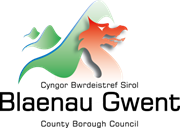 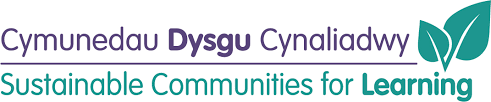 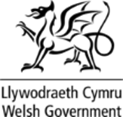 Prosiect Ailwampio Ysgol Gynradd Ystruth £635,900Cwblhau Contract Haf 2018Dyma rai enghreifftiau o’r trawsnewid:Ystafell SynhwyraiddYstafell SynhwyraiddCyntWedyn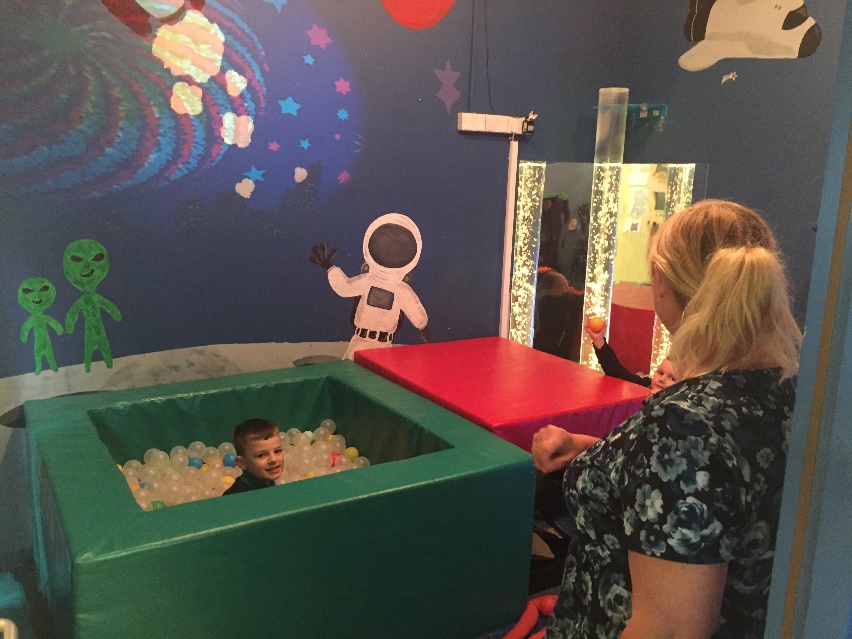 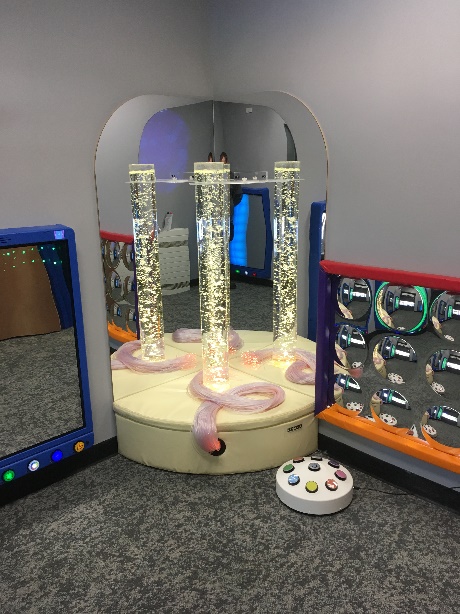 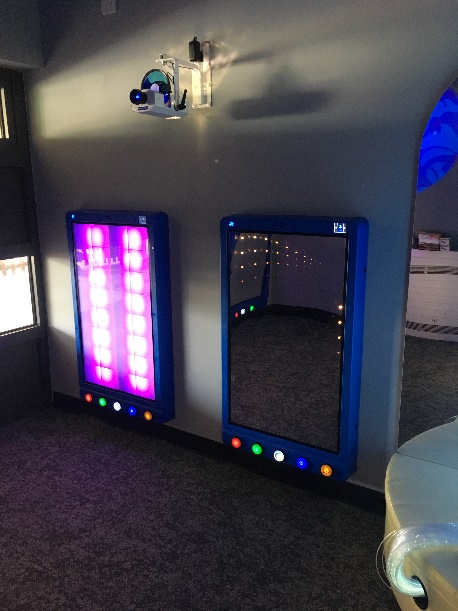 Ardaloedd ToiledArdaloedd ToiledCyntWedyn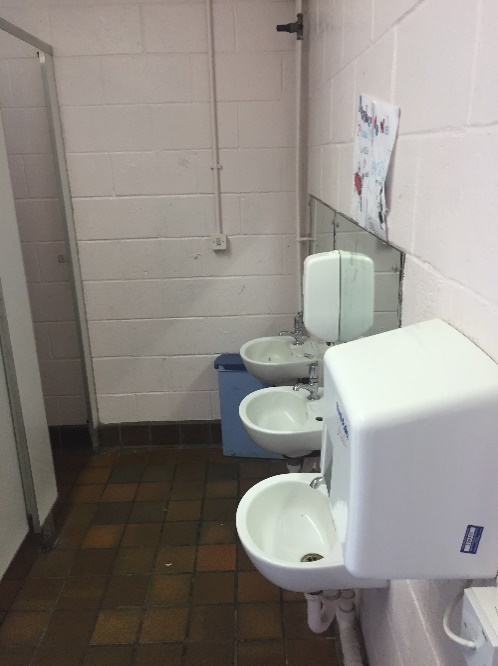 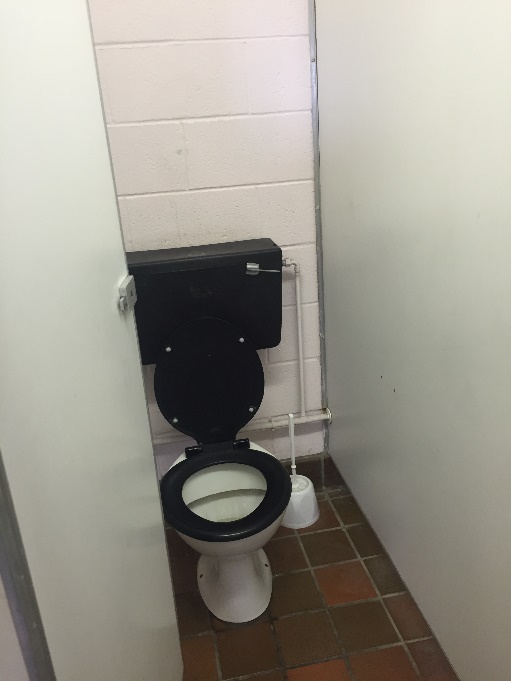 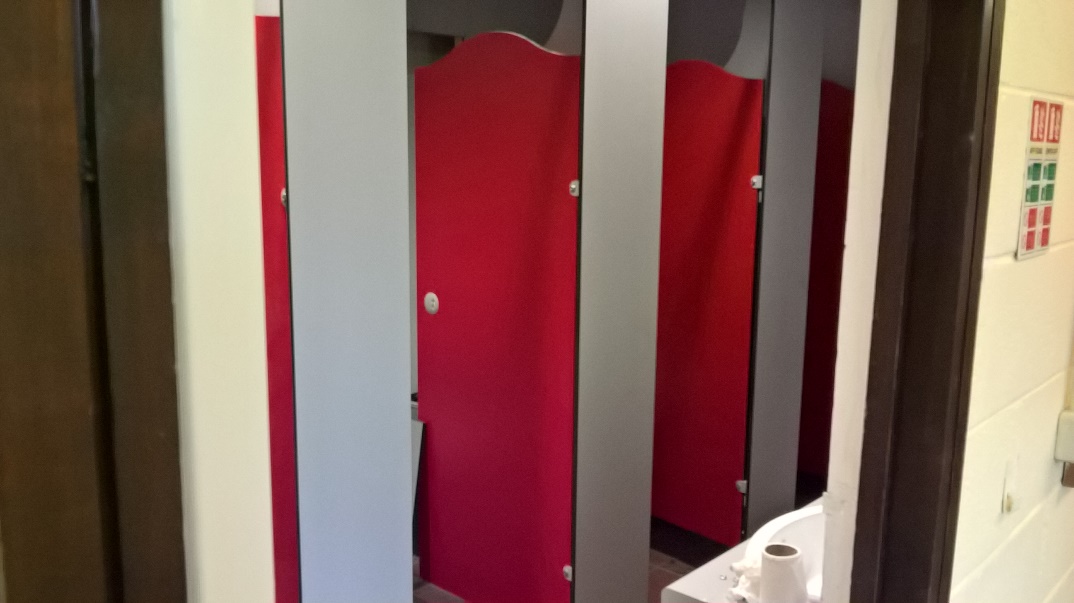 Ystafell FwytaYstafell FwytaCyntWedyn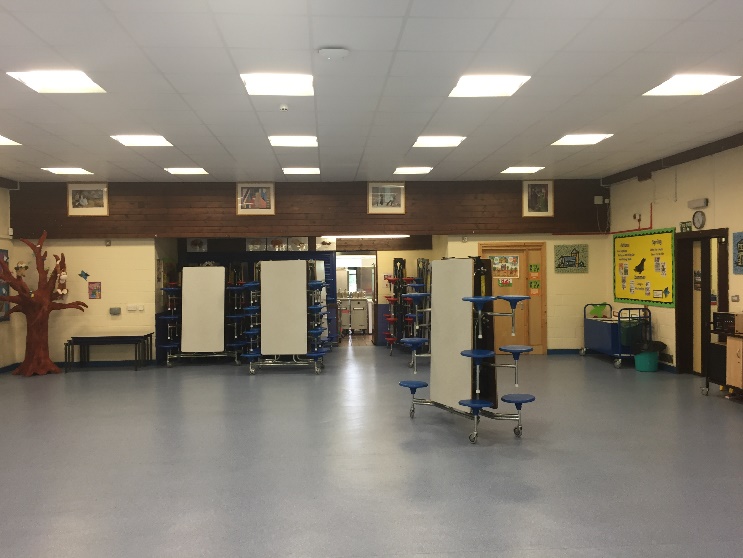 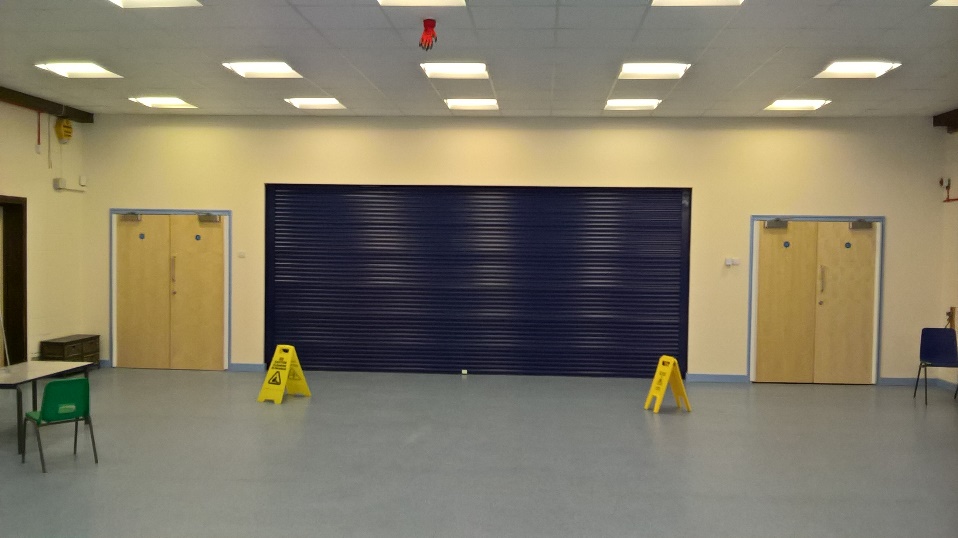 Toiledau i’r AnablToiledau i’r AnablCyntWedyn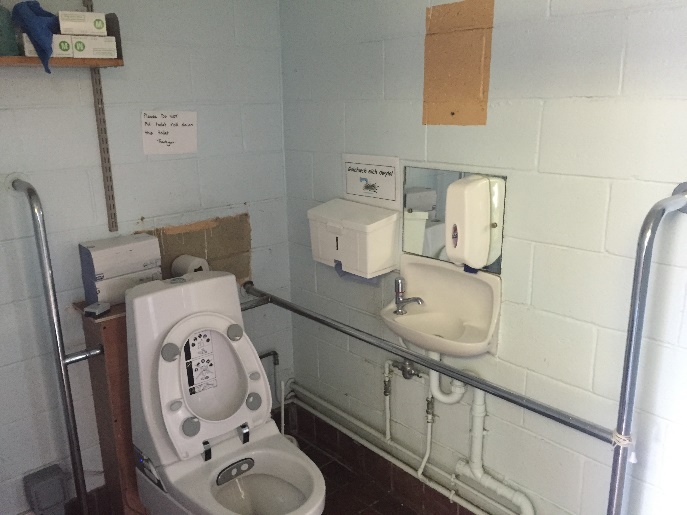 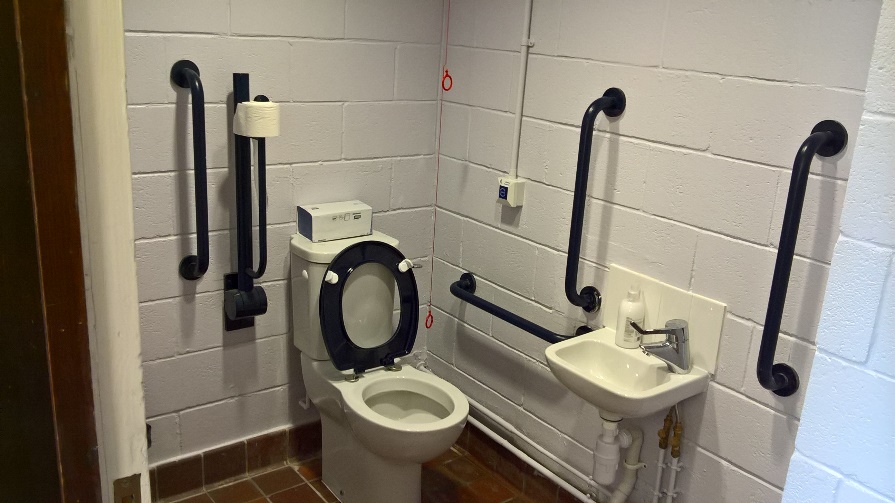 NeuaddNeuaddCyntWedyn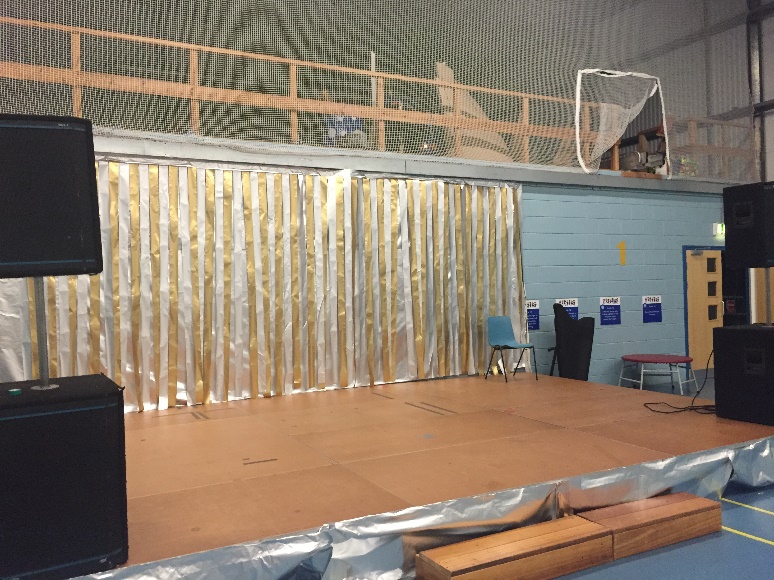 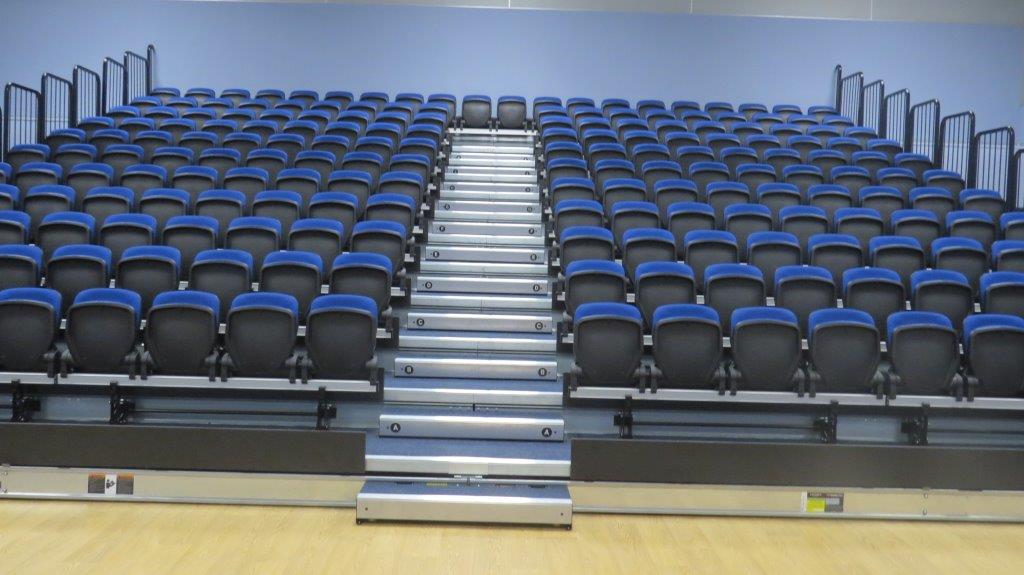 Ystafell Gymunedol newyddYstafell Gymunedol newyddCyntWedyn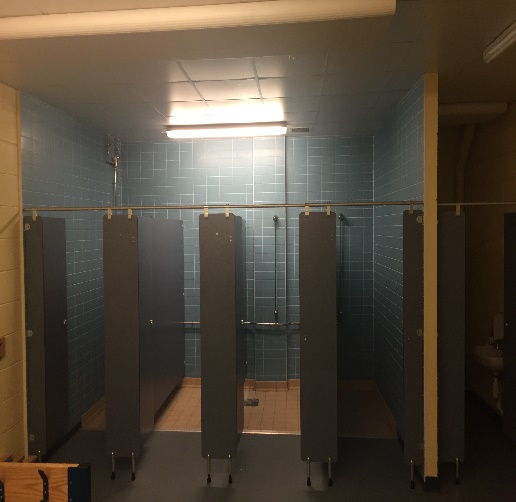 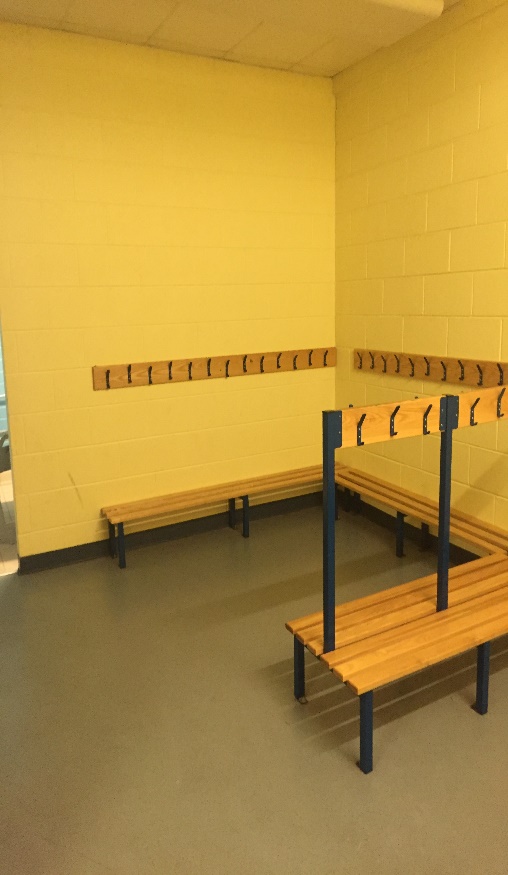 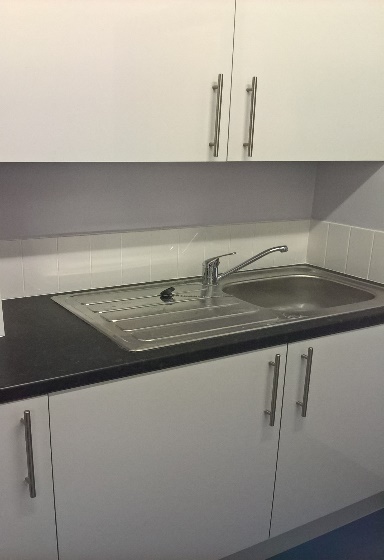 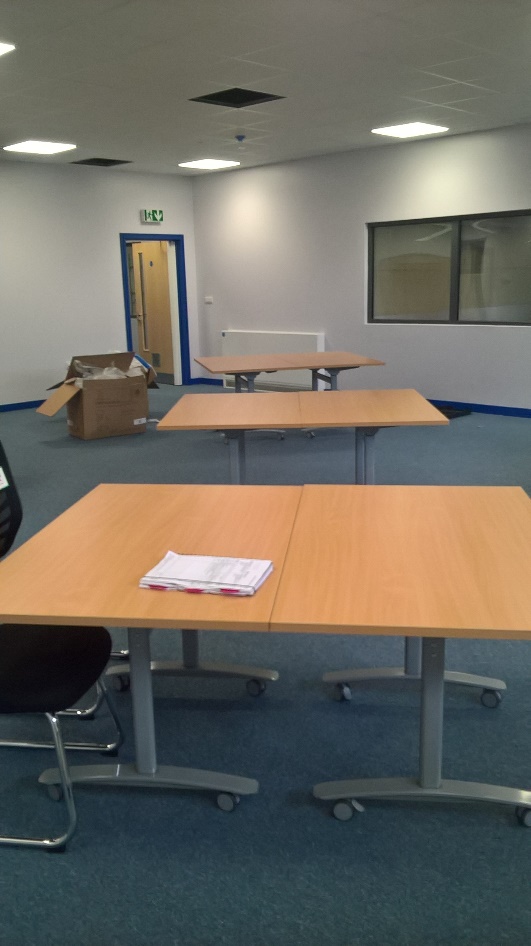 